CORRELATIVAS -  TECNICATURA SUPERIOR EN RECURSOS HUMANOS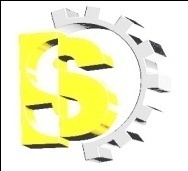 Segundo AñoSegundo AñoCorrelativas8Diagnóstico y Cultura Organizacional5-79Recursos Humanos II5-310Comunicación Institucional4-511Derecho Laboral612Higiene y Seguridad613Practica Profesionalizante I1 a 7Primer AñoPrimer Año1Inglés Técnico2Informática Aplicada3Principios de la Administración4Lengua y Comunicación5Recursos Humano I6Introducción al Derecho7Psicología SocialTercer AñoTercer AñoCorrelativas14Psicología del Trabajo7-815Diseño y Evaluación de Puestos916Administración de Personal1217Negociación y Mediación418Estrategias de Capacitación y Desarrollo9-1119Ética y Deontología Profesional620Práctica Profesionalizante II8 a 13